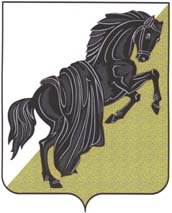 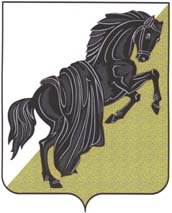 Собрание депутатов Каслинского муниципального районаПЯТОГО СОЗЫВАЧелябинской областиР Е Ш Е Н И Е от «06» марта 2018 года №235					                           	г. КаслиОб утверждении Порядка деятельности общественных кладбищ и правил содержания мест захоронения на территории сельских поселений Каслинского муниципального районаВ соответствии с Федеральным законом от 12.01.1996 №8-ФЗ «О погребении и похоронном деле», Федеральным законом от 06.10.2003 №131-ФЗ «Об общих принципах организации местного самоуправления в Российской Федерации», руководствуясь  «Рекомендациями о порядке похорон и содержании кладбищ в Российской Федерации» МДК 11-01.2002, Положением об организации ритуальных услуг и содержании мест захоронения на территории сельских поселений Каслинского муниципального района, утвержденным решением Собрания депутатов Каслинского муниципального района от 06.06.2017 №174  Собрание депутатов Каслинского муниципального района РЕШАЕТ: 1. Утвердить Порядок деятельности общественных кладбищ и правила содержания мест захоронения на территории сельских поселений Каслинского муниципального района согласно приложению.	2. Направить главе Каслинского муниципального района для подписания Порядок, утвержденный пунктом 1 настоящего решения.3. Настоящее решение опубликовать в периодическом печатном средстве массовой информации и разместить на официальных сайтах администрации и Собрания депутатов Каслинского муниципального района в сети Интернет.4. Настоящее решение вступает в силу с момента его официального опубликования.5. Настоящее решение включить в регистр муниципальных нормативных правовых актов Каслинского муниципального района.6. Контроль за исполнением настоящего решения возложить на Председателя Собрания депутатов Каслинского муниципального района Лобашову Л.А.Председатель Собрания депутатовКаслинского муниципального района				                             Л.А.ЛобашоваУТВЕРЖДЕН  решением Собрания депутатов Каслинского муниципального районаот «06» марта 2018 г. №235Порядок деятельности общественных кладбищ и правила содержания мест захоронения на территории сельских поселений Каслинского муниципального районаI. Общие положения1. Порядок деятельности общественных кладбищ и правила содержания мест захоронения на территории сельских поселений Каслинского муниципального района (далее – Порядок) разработаны в соответствии с Федеральным законом от 12.01.1996     №8-ФЗ «О погребении и похоронном деле», Федеральным законом от 06.10.2003 №131-ФЗ «Об общих принципах организации местного самоуправления в Российской Федерации», Постановлением Главного государственного санитарного врача РФ от 28.06.2011 N84 «Об утверждении СанПиН 2.1.2882-11 "Гигиенические требования к размещению, устройству и содержанию кладбищ, зданий и сооружений похоронного назначения», «Рекомендациями о порядке похорон и содержании кладбищ в Российской Федерации» МДК 11-01.2002, Положением об организации ритуальных услуг и содержании мест захоронения на территории сельских поселений Каслинского муниципального района, утвержденным решением Собрания депутатов Каслинского муниципального района от 06.06.2017 №174 и определяет:- порядок захоронения, установки надмогильных сооружений и эксгумации останков;- порядок  организации содержания и благоустройства мест захоронения на территории сельских поселений Каслинского муниципального района (далее – КМР);- права и обязанности администрации КМР;- правила посещения общественных кладбищ, права и обязанности граждан:- контроль и ответственность.II. Порядок захоронения, установки надмогильных сооружений и эксгумации останков2. Захоронение умершего производится в соответствии с требованиями действующих санитарных норм и настоящего Порядка не ранее, чем через 24 часа после наступления смерти. Захоронение производится на основании свидетельства о смерти, выданного органами ЗАГС по месту оформления актовой записи о смерти или медицинского свидетельства о смерти, выданного медицинскими организациями, после оформления разрешения на захоронение.3. Захоронение умершего супругом (супругой), близким родственником, иным родственником, законным представителем умершего, а при отсутствии таковых лицом, взявшим на себя обязанность по погребению умершего, производится собственными силами либо с привлечением специализированной службы по вопросам похоронного дела или иной организацией, оказывающей услуги в области похоронного дела. В случае отсутствия лиц, взявших на себя обязанность осуществить захоронение умершего, захоронение умершего осуществляется специализированной службой пол вопросам похоронного дела.4. Погребение тел (останков) умерших производится на кладбищах ежедневно с 9 до 17 часов. В исключительных случаях допускается производство захоронений до 21 часа.5. Территория каждого кладбища подразделяется на зоны (кварталы) и секторы.6. Захоронение может осуществляться с учетом вероисповедальных, воинских и иных обычаев и традиций, установленных в поселениях Каслинского муниципального района.7. Захоронение умерших или урн с прахом разрешается производить на территории общественных кладбищ в сельских поселениях КМР после получения  разрешения на захоронение.8. Разрешение на захоронение выдается уполномоченным органом после регистрации смерти при предъявлении свидетельства о смерти и должно содержать следующие сведения:1) фамилию, имя, отчество умершего;2) дату рождения и смерти умершего;3) дату, время и место захоронения, номер квартала;4) фамилию, имя, отчество лица, получившего разрешение на захоронение;5) реквизиты свидетельства о смерти умершего.9. Оформление разрешения на захоронение умершего производится на основании письменного заявления лица, взявшего на себя обязанность осуществить погребение умершего, при наличии следующих документов:1) подлинного гербового или медицинского свидетельства о смерти умершего;2) документа, удостоверяющего личность;3) в случае возложения обязанности по организации похорон на юридическое лицо, оказывающее услуги в области похоронного дела - доверенности представителя юридического лица на совершение действий от его имени (составленной в простой письменной форме), договора на оказание ритуальных услуг (копия и оригинал для сличения), паспорта (копия и оригинал) лица, ответственного за данное захоронение.10. Разрешение на захоронение умершего в родственную могилу предоставляется на основании письменного заявления при наличии у лица, взявшего на себя обязанность осуществить погребение умершего, дополнительно к указанному в пункте 11 настоящего Положения документу:1) подлинного гербового свидетельства о смерти ранее захороненного в родственную могилу;2) документов, подтверждающих родство между умершим и ранее захороненным в родственную могилу.11. Заключение о возможности захоронения умершего в родственную могилу или родственное захоронение составляется лицом, ответственным за содержание (охрану) кладбища в присутствии лица, взявшего на себя обязанность осуществить погребение умершего, после совместного обследования родственного захоронения (родственной могилы) на предмет соответствия участка действующим санитарным нормам. 12. Выданное разрешение на захоронение регистрируется в книге (журнале) захоронений (кремаций) по форме, установленной "Рекомендациями о порядке похорон и содержании кладбищ в Российской Федерации" МДК 11-01.2002. В книге (журнале) захоронений (кремаций) указываются: - дата погребения (кремации);- фамилия, имя, отчество умершего, номер квартала, участка захоронения;- фамилия, имя, отчество, домашний адрес и номер телефона лица, оформившего заказ. Книга (журнал) ведется уполномоченным лицом администрации КМР. Книга (журнал) захоронений (кремаций) хранится в течение 3-х лет, после чего передается в архивный отдел администрации КМР в установленном законом порядке.13. Самовольные захоронения не допускаются. Не допускается захоронение  без установки опознавательного знака.14. Повторное захоронение в одну и ту же могилу тел родственника (родственников) разрешается после истечения полного периода минерализации, установленного санитарными правилами, как правило, не ранее чем через 15 лет с момента предыдущего захоронения. Захоронение урны с прахом в родственную могилу разрешается независимо от времени предыдущего захоронения в нее гроба.15. Захоронение невостребованных  и неопознанных трупов, ящиков с медицинскими отходами производится на специально отведенных участках кладбищ в соответствии с действующим законодательством.16. Эксгумация останков умерших производится в порядке и в соответствии с требованиями, установленными СанПиН 2.1.2882-11 "Гигиенические требования к размещению, устройству и содержанию кладбищ, зданий и сооружений похоронного назначения", утвержденные постановлением Главного государственного санитарного врача РФ от 28 июня 2011 года N 84.Разрешение на извлечение останков из могилы и перевоз их на другое место оформляется администрацией Каслинского муниципального района.17. Надмогильные сооружения (надгробия) устанавливаются в пределах отведенного земельного участка с учетом обеспечения подходов к могилам с обязательным указанием фамилии, имени и отчества, даты рождения и смерти умершего. Надмогильные сооружения, установленные за пределами границ выделенного участка захоронения, подлежат сносу за счет лиц, установивших  такое надмогильное сооружение.18. На кладбищах может быть предусмотрено место почетных захоронений – участок, расположенный на специальной площадке вдоль главной аллеи и имеющий удобные подходы и хороший обзор. Участки для почетных захоронений отводятся на предусмотренных проектом площадках и аллеях по представлению государственных и общественных организаций постановлением администрации Каслинского муниципального района.III. Порядок организации содержания и благоустройства мест захоронения на территории сельских поселений КМР19. Содержание и благоустройство мест захоронения на территории сельских поселений КМР, осуществляется в соответствии с условиями муниципальных контрактов на выполнение работ по содержанию и благоустройству мест захоронения, заключенных администрацией Каслинкого муниципального района или иным уполномоченным лицом, в соответствии с Федеральным законом от 05.04.2013 №44-ФЗ «О контрактной системе в сфере закупок товаров, работ, услуг для обеспечения государственных и муниципальных нужд».20. Содержание и благоустройство мест захоронения на территории сельских поселений КМР осуществляется за счет средств бюджета Каслинского муниципального района
           21. Все работы по благоустройству территорий кладбищ должны выполняться с максимальным сохранением существующих деревьев, кустарников и растительного грунта.
           22. Вырубку деревьев следует производить выборочно, максимально используя естественные зеленые насаждения (лес) для создания санитарно-защитной зоны.23. Наружное освещение территории кладбищ должно предусматриваться в следующих зонах: 1) входной;2) административно-хозяйственной, включая въезд на территорию кладбища.  IV. Права и обязанности администрации Каслинского муниципального района24. Администрация КМР на территории общественных кладбищ в сельских поселениях КМР обеспечивает:- согласование места захоронения умерших;- соблюдение установленной нормы отвода земельного участка для захоронения;- содержание в исправном состоянии ограды, дорог, площадок кладбищ и их ремонт;- озеленение, уход за зелеными насаждениями на территории кладбища и их обновление;- соблюдение правил пожарной безопасности, соблюдение санитарных норм и правил;- обустройство контейнерных площадок для сбора мусора;- систематическую уборку территории кладбищ и своевременный вывоз мусора;- содержание захоронений бесхозных и неопознанных умерших;- содержание в надлежащем порядке братских могил, памятников и могил, находящихся под охраной государства;- охрану территории кладбищ.25. На информационных стендах, расположенных на территории сельских поселений КМР, размещается информация о специализированной службе по вопросам похоронного дела, а также о лицах, ответственных за организацию реализации полномочий в сфере похоронного дела. 26. В случае передачи части полномочий в соответствии с ч.4 ст.15 Федерального закона от 06.10.2003 №131-ФЗ «Об общих принципах организации местного самоуправления в Российской Федерации» по содержанию мест захоронения на территории сельских поселений КМР, органы местного самоуправления сельских поселений руководствуются настоящим Порядком.В целях реализации части переданных полномочий органы местного самоуправления сельских поселений КМР имеют право в соответствии с Федеральным законом  от 05.04.2013 №44-ФЗ «О контрактной системе в сфере закупок товаров, работ, услуг для обеспечения государственных и муниципальных нужд» заключать муниципальные контракты на выполнение работ по содержанию мест захоронения.V. Правила посещения кладбищ, права и обязанности граждан27. Кладбища открыты для посещений ежедневно с 9 до 19 часов. 
           28. Вывеска с наименованием кладбища размещается у входа на кладбище.29. Кладбище должно быть оборудовано стендами со схематическим планом кладбища. На схематическом плане обозначаются основные зоны (кварталы) и секторы кладбища, здания и сооружения, дорожки, исторические и мемориальные могилы, места стоянки транспорта, места общего пользования. 30. На территории кладбища посетители должны соблюдать общественный порядок и тишину.31. Посетители кладбища имеют право:- пользоваться услугами организаций, оказывающих ритуальные услуги населению;- выбирать варианты обустройства могил (памятники, оградки, другие сооружения) в соответствии с требованиями к оформлению участка захоронения;- пользоваться инвентарем, выдаваемым администрацией кладбища для ухода за могилами; - производить уборку своего участка;- сажать цветы на могильном участке;- сажать кустарники маломерных размеров в соответствии с планом озеленения кладбища по согласованию с администрацией кладбища.32. Заезжать на автотранспорте на территорию кладбища имеют право:- ритуальное транспортное средство (катафалк), а также сопровождающие его транспортные средства, образующие похоронную процессию;- инвалиды и (или) лица, с ограниченными возможностями;- граждане, управляющие автотранспортом, доставляющим на территорию кладбища строительные материалы для обустройства могильных участков, с разрешения лица, ответственного за содержание (охрану) кладбища.33. Посетители кладбища обязаны:- при обустройстве места погребения (оградка, памятник, другие сооружения) не выходить за границы отведенного участка;- соблюдать установленный порядок захоронения;- содержать захоронения в надлежащем порядке;- выносить мусор только в отведенные для этого места.34. На территории кладбища посетителям запрещается:- самовольно устанавливать, переделывать и снимать надмогильные сооружения;- портить надмогильные сооружения, засорять и захламлять территорию;- ломать зеленые насаждения, рвать цветы;- выгуливать собак, пасти домашний скот, ловить птиц;- разводить костры, кроме необходимости копки могил в зимний период, добывать песок, глину и грунт, срезать дерн, сорить, складировать мусор, опавшие листья и ветки в не отведенных для этого местах;- оставлять строительные материалы и мусор после обустройства  могил и надмогильных сооружений;- находиться на территории кладбища после его закрытия;- заниматься коммерческой деятельностью.
VI. Контроль и ответственность за нарушение порядка деятельности общественных кладбищ и правил содержания мест погребений на территории сельских поселений КМР. 35. Контроль за исполнением настоящего Порядка осуществляет администрация Каслинского муниципального района в лице Управления строительства и инфраструктуры администрации Каслинского муниципального района.   36. Юридические лица независимо от организационно-правовой формы, индивидуальные предприниматели и граждане, нарушившие настоящий Порядок, несут ответственность в соответствии с законодательством Российской Федерации и Челябинской области.37. Привлечение к административной ответственности не освобождает граждан, должностных или юридических лиц от обязанности устранить допущенное нарушение.Глава Каслинского муниципального района						       И.В.Колышев